Cvičení s MartinouCvičíme vždy v úterý Kdy: 19:00 – 20:00 hod.Kde: Tělocvična ZŠ v Nošovicích.Cvičení je různorodé střídáme zumbu, powerjógu, posilování, kruhový trénink atd.Karimatku, obuv a pití s sebou.Bližší informace na místě, těším se na Vás .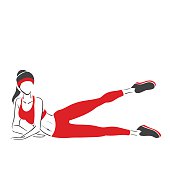 